Куйбышева ул., д. 30, Екатеринбург, 620144, ГСП. Тел./факс: (343)257-25-47 / 251-48-38E-mail: office@ursmu.ru, http//www.ursmu.ruОКПО 02069237, ОГРН 1036603993777, ИНН/КПП 6661001004/667101001Уважаемые коллеги!Приглашаем Вас, педагогов, учащихся и их родителей на «День открытых дверей» Горного университета, который пройдет 27 марта 2021 года в 13-00 часов по адресу: пер. Университетский, 7, IV учебное здание УГГУ, Большой актовый зал – Зал УГМК.Просим оказать содействие и сообщить информацию о «Дне открытых дверей» учащимся 8, 9, 10 и 11 классов, а также разместить афишу о мероприятии в вашем образовательном учреждении. В программе для школьников, их родителей и педагогов:выступление ректора УГГУ, доктора экономических наук, Душина Алексея Владимировича;встреча с деканами и заведующими кафедрами; мастер-классы и интерактивные площадки; презентация университета; консультации по изменениям в правилах поступления.Для записи на «День открытых дверей» просим учащихся заполнить анкету по ссылке: https://forms.gle/PLrTwNSxz8q1iAuB9 Если у Вас возникли вопросы, то пишите на email: pk@ursmu.ru или звоните по тел. 8 (343) 283-06-06.Проректор по учебной работе                                      С.Г. Фролов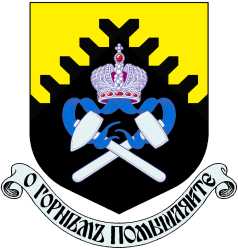 МИНОБРНАУКИ РОССИИФедеральное государственное бюджетное образовательное учреждение высшего образования«Уральский государственный горный университет»(ФГБОУ ВО «УГГУ»)